Развитие творческих способностей детей с применением нетрадиционных форм рисованияЛетом 2016 года под моим руководством стартовал проект под названием «Развитие творческих способностей детейс применением нетрадиционных форм рисования». Выбор темы не случаен и продиктован тем, что применение нетрадиционных техник рисования способствует развитию интеллектуальных способностей детей в процессе изобразительной деятельности, воспитывает у них способности эстетически воспринимать окружающий мир и передавать его в рисунках. Перед собой я ставлю следующие задачи:1. Познакомить дошкольников с нетрадиционными техниками рисования, находить нестандартные (креативные) способы изображения предметов и явлений;2. Развивать умения подбирать, создавать и использовать различный нетрадиционный материал в творчестве, желание экспериментировать в рисовании проявляя яркие чувства и эмоции: радость удивление, сомнение от узнавания нового.Мои воспитанники с удовольствием начали осваивать нетрадиционные техники рисования. Вот наши первые работы:рисование вилочкой.рисование ватными палочками.монотипия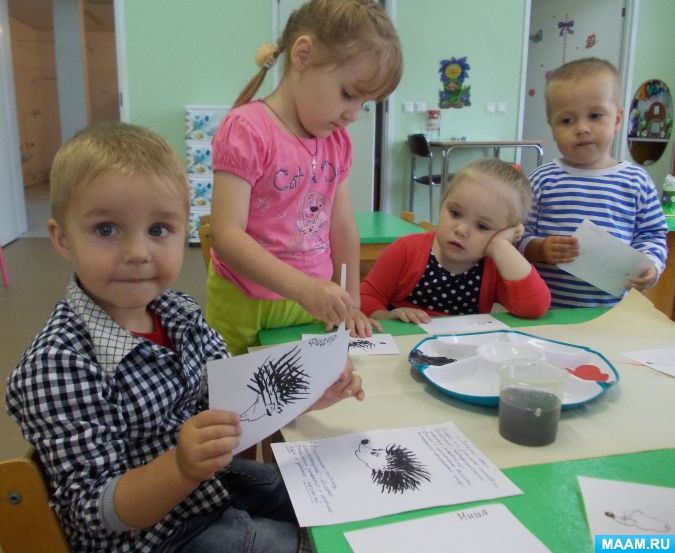 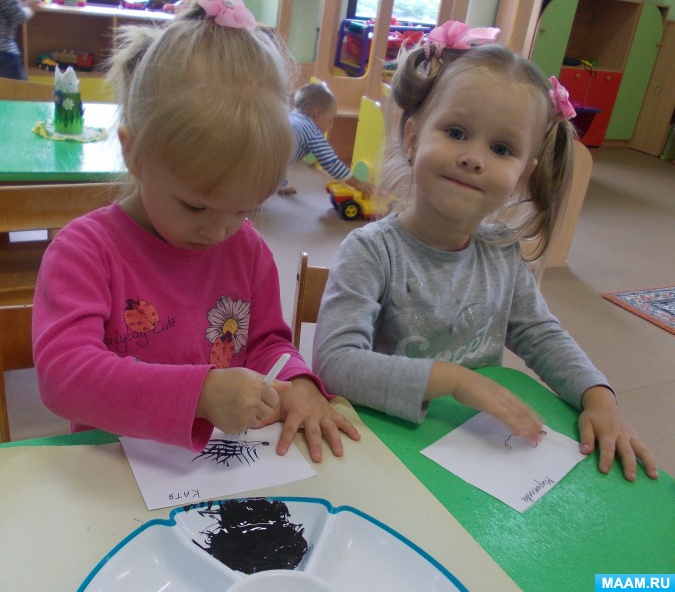 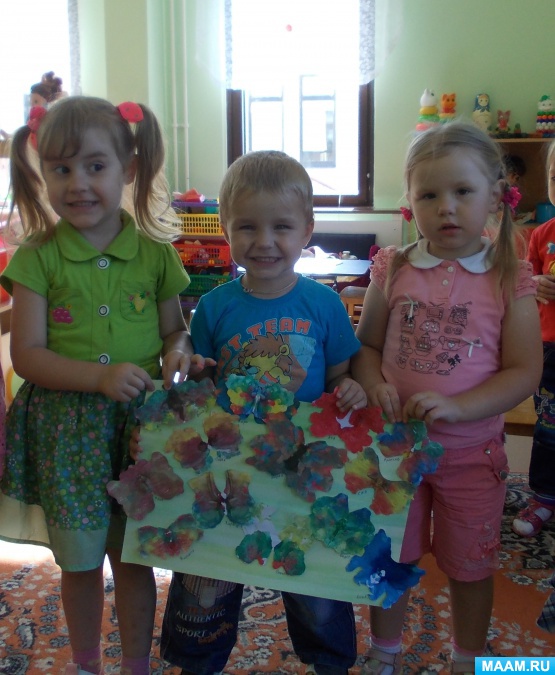 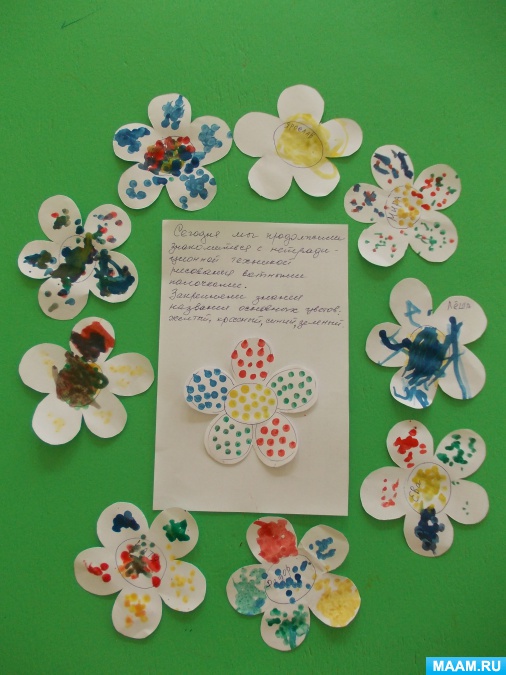 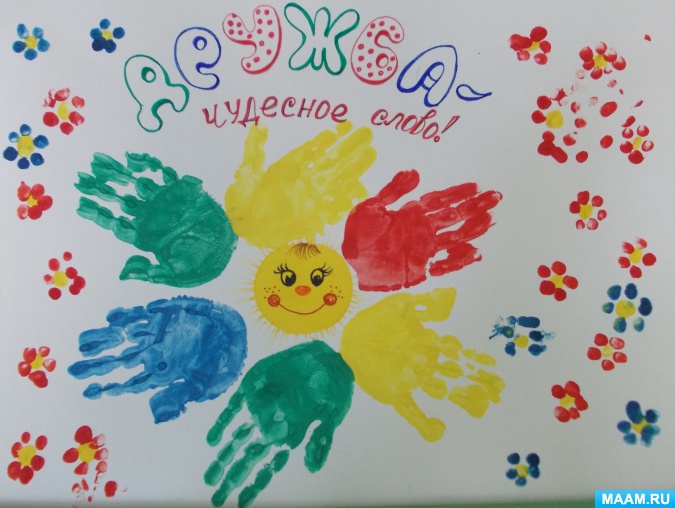 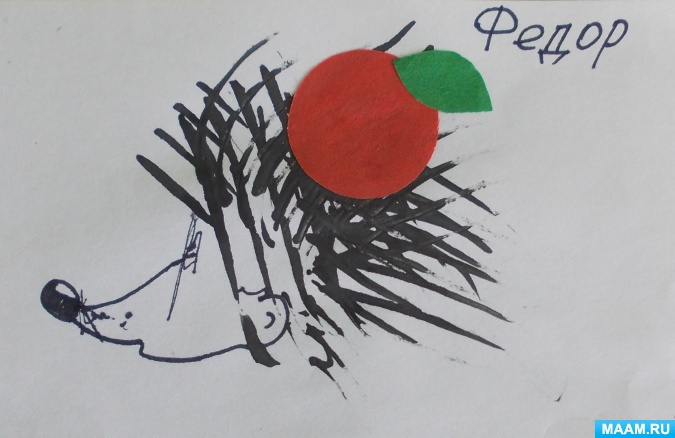 